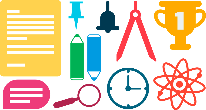 Hola! I am Ms. Santiago, I am happy to say that I will be your child’s Math and Science teacher next year. If you have any questions, you can reach me by email at hsantiagodroz@philasd.org.SUPPLY LIST- 5th/6th Math & Science¡Hola! Soy Ms. Santiago, estoy muy contenta de ser la maestra de Matemáticas y Ciencias para su estudiante el año que viene. Si tiene alguna pregunta, no dude en escribirme a mi correo electronico  hsantiagodroz@philasd.org.LISTA DE MATERIALES- 5to/6to  Matemáticas y CienciasTwo (2) Marble composition notebooks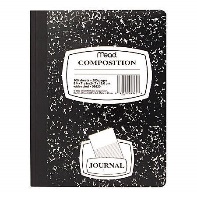 Two (2) folders with pockets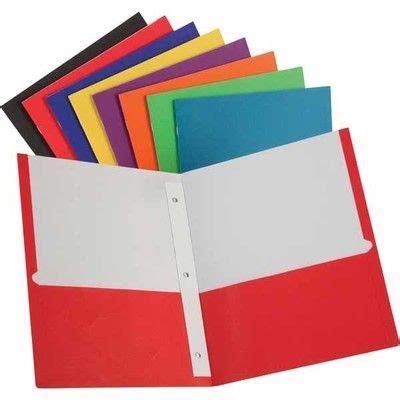 One(1) ream of copy paper 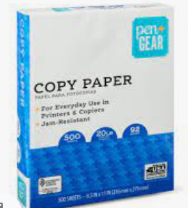 Two (2) packs of sharpened pencils and an eraser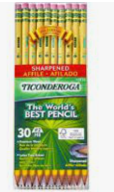 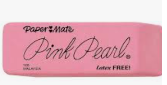 One (1) 12-pack of black or blue pens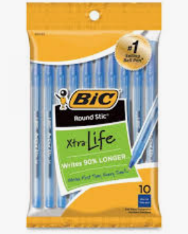 One (1) pack of EXPO dry erase markers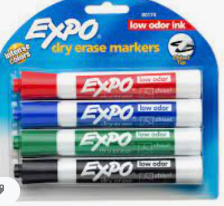 Two (2) packs of 3x3” post it notes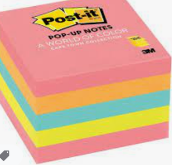 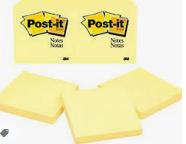 Reusable Water bottle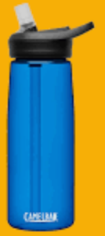 One (1) pencil case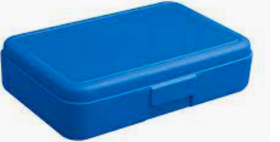 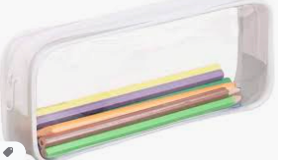 Two (2) large containers of disinfecting wipes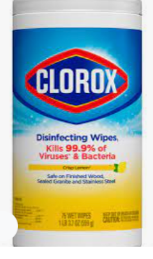 One (1) box of tissues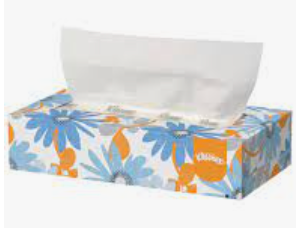 Glue Sticks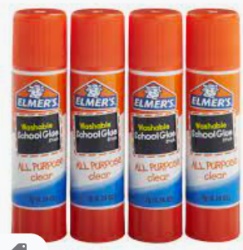 Markers or colored pencils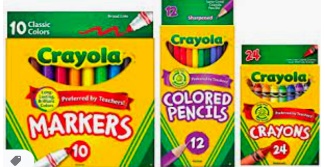 One (1) eraserRound tip Scissors for students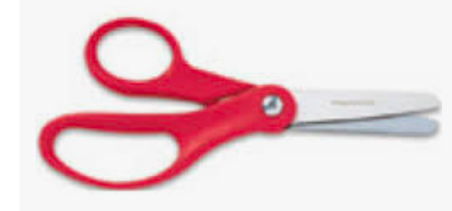 Dos (2) libretas de composiciónDos (2) folders con bolsilloUn (1) paquete de papel blanco Dos (2) paquetes de lapices con puntaUn (1) paquete de 12 boligrafos (negro o azul)Un (1)paquete de marcadores  EXPO Dos (2) paquetes de notitas POST-IT 3x3”Una (1) botella reusableUna (1) cartuchera para los materialesUn (1) paquete de pañuelos desinfectantes Una (1) caja de pañuelos PegamentoMarcadores o lápices a colorUn (1) borradorTijeras para estudiantes con la punta redondeada